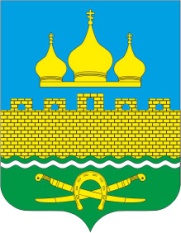 Уважаемые жители, гости, присутствующие!      Вашему вниманию предлагается отчёт о работе Администрации Троицкого сельского поселения за второе полугодие 2023 года и о задачах на первое полугодие 2024 года.    Прошел очередной год и в соответствии с Федеральным законом №131 ФЗ «Об общих принципах организации местного самоуправления в Российской Федерации и Уставом муниципального образования «Троицкое сельское поселение» Глава администрации муниципального образования проводит отчет по итогам работы за прошедший год.  Главными задачами в работе Администрации поселения остается исполнение полномочий Это, прежде всего:- исполнение бюджета поселения;- обеспечение жизнедеятельности поселения, благоустройство территорий населенных пунктов, развитие инфраструктуры;- обеспечение первичных мер пожарной безопасности, развития местного самоуправления, реализации полномочий с учетом их приоритетности, эффективности и финансового обеспечения.Что собой представляет наше поселение, основные характеристики и градообразующие данные .Общая информацияОбщая площадь муниципального образования - 73 км2, или 7300 газемли населённых пунктов – 610 га,Троицкое сельское поселение включает в себя 5 населенных пунктов: с.Троицкое, п.Луначарский, с.Кошкино, п.Федоссевка, ст.КошкиноЧисленность населения на 01 января 2023года составляет 4198 чел(Трудоспособного населения - 1438 человек; граждане пенсионного возраста - 1233 человек;дети - 720 человекМужчин -2105, Женщин -2093.На территории поселения социальную инфраструктуру представляют:-Муниципальное Бюджетное Общеобразовательное Учреждение Троицкая СОШ им.Дмитрия Иосифовича Адамова; -Муниципальное Бюджетное Дошкольное Общеобразовательное Учреждение детский сад «Радуга» -МБУ Центра Социального Обслуживания НР отделение социального обслуживания на дому, -МБУК Троицкий ДК;-библиотека; -ФАП; -почта России; -филиал ПАО Сбербанка; -филиал детской музыкальной школы; -Крестовоздвиженский храм.Филиал ПАО «Россети» Неклиновский РЭС    В поселении 19 магазинов, в т.ч. крупные «Магнит», «Пятерочка», пекарня, 5 объектов общепита, 4 парикмахерских,1 аптека., а также получили большую популярность  компании озон и валберис. Индивидуальных предпринимателей, занимающихся разными видами деятельности 119.Деятельность по обеспечению общественного порядка и безопасности на
территории Троицкого сельского поселения представлена участковым пунктом полиции.На территории Троицкого сельского поселения работает одно ярморочное место,  расположенное по адресу: с. Троицкое ул. Ленина 120еРабота  администрации       В 2023 году осуществлением поставленных перед администрацией задач занимались 7 муниципальных служащих, 1 инспектор и 2 обслуживающий персонал       Основным направлением работы Администрации является организация качественной работы с населением.За 2023 в Администрацию поселения поступило 117 письменных заявлений граждан. Входящей корреспонденции поступило 2495 документов. Отправлено исходящей корреспонденции – 1120 документов (650 по системе дело) (470 нарочно)Выдано 530 справок.       Жители обращаются в Администрацию поселения по поводу выдачи справок для оформления документов на получение льгот, оформления домовладений и земельных участков в собственность. Поступали вопросы по земельным спорам соседей, содержанию и капитальному ремонту дорог, по уличному освещению и замене перегоревших ламп, по принятию мер к бездомным собакам и многие другие.        В своей работе Администрация стремится к тому, чтобы ни одно обращение жителей не осталось без рассмотрения. За последние годы, в связи с приходом в нашу жизнь интернета, заявление можно подать на сайте администрации, в платформе обратной связи и в инцидент менеджмент.          Для удобства жителей в Администрации сельского поселения работает специалист МФЦ, который оказывает помощь в оформлении документов на выдачу и замену паспорта, регистрацию по месту жительства, оформление пособий и социальных выплат населению, а также услуги по пенсионному фонду, регистрация граждан на гос. услугах и многое другое.    Все проекты НПА и уже утвержденные НПА проходят антикоррупционную экспертизу в администрации, а также направляются в прокуратуру Неклиновского района.        Все муниципальные нормативные правовые акты, затрагивающие интересы жителей нашего поселения, предоставляются в регистр Ростовской области для дальнейшего размещения в сети Интернет.   Также теперь актуальная и полезная информация доступна и на официальных страницах в соцсетях «В Контакте» и «Одноклассники». Рекомендую всем подписаться на официальные акаунты администрации, чтоб оперативно быть в курсе нужной и интересной информации. БЮДЖЕТВ сфере управления муниципальными финансами основная задача – это активизация работы по наращиванию доходной части бюджета, обеспечение сбалансированности бюджета поселения и недопущение  просроченной кредиторской задолженности.       Доходы бюджета поселения составили 19263,5 тыс.рублей (исполнены на 105,9 %). При этом собственные доходы составили  7603,5 тыс.рублей, плановые назначения  исполнены на 116,4 %.     Безвозмездные поступления в бюджет поселения в 2023 году составили 11660 тыс. рублей, это дотация на выравнивание бюджетной обеспеченностии субвенции на осуществление первичного воинского учета.        Дотационность бюджета поселения составляет 57,3 %.      Разработаны и реализованы механизмы контроля за исполнением доходов бюджета Троицкого сельского поселения и снижением недоимки. За 2023 год Администрацией Троицкого сельского поселения проведено 11 заседаний Координационного совета по вопросам собираемости налогов и иных обязательных платежей, поступающих в бюджет Троицкого сельского поселения, в результате чего физическими лицами погашено 132,0 тыс.рублей недоимки по налоговым платежам.     Расходная часть бюджета Троицкого сельского поселения за 2023 год исполнена на 95,3% в сумме 21212,5 тыс.рублей.       В сфере расходов бюджета Троицкого сельского поселения приоритетом является выполнение работ по коммунальному хозяйству, выполнение мероприятий по благоустройству территории поселения, развитие культуры что составляет 51,1% от общих расходов бюджета поселения.Доля программных расходов бюджета по итогам 2023 года составила 96,9 процентов в общих расходах бюджета поселения.      На реализацию принятых муниципальных программ Троицкого сельского поселения было направлено в 2023 году 20564,5 тыс. рублей, что составило 96,9 процентов в общих расходах бюджета поселения.	В рамках муниципальной программы «Обеспечение качественными коммунальными услугами населения и повышение уровня благоустройства территории Троицкого сельского поселения» освоено  6824,2 тыс.рублей, расходы производились по следующим направлениям:     Коммунальное хозяйство.Техническое обслуживание газового оборудования в п.ЛуначарскийСоставление сметной документации на «Окраска распределительного газопровода низкого давления п.Луначарский начало объекта ул.Садовая 1 конец объекта ул.Садовая 52».Окраска распределительного газопровода низкого давления п.Луначарский начало объекта ул.Садовая 1 конец объекта ул.Садовая 52.   Мероприятия по организации освещения улиц Троицкого сельского поселения.- оплата за потребленную эл.энергию уличного освещения;–на содержание сетей уличного освещения – выполнены работы по установке светильников по ул.Монтажная от ул.Ленина до ул. им. В.И.Кидлова – в количестве 15 шт.     Выполнение прочих мероприятий по благоустройству территории поселения.- заключен контракт по обслуживанию видеонаблюдения по адресу с.Троицкое Ленина 59б (парк);- заключен контракт на вывоз ТКО с парка с.Троицкое - выполнены работу по спилу деревьев-угроз расположенных на территории поселения - произведена стрижка живой изгороди и покос травы газонокосилкой  в парке с.Троицкое;- работы по уборке территории;- производился тракторный покос  и ручной покос травы;-выполнены работы по  устройству нового тротуара от ул. Мельничная до ул. Монтажная по ул. Ленина;-установка детского игрового оборудования «КСИЛ» по адресу ул.Ленина 59;-обследование технического состояния Детского игрового комплекса КСИЛ;-подготовка поверхности площадки (выравнивание грунта) для установки детского игрового оборудования;-приобретение цветов  для благоустройства парка.  Мероприятия по содержанию мест захоронения.- заключен контракт на вывоз ТКО с кладбищ с.Троицкое,      п.Луначарский,с.Кошкино;-    содержание гражданского кладбища в с.Троицкое;-   ремонт памятника участникам ВОВ по адресу с.Троицкое ул.Мирная 7а. - приобретение венков   на возложение ко Дню Победы;- выполнены работы по спилу деревьев-угроз на территории гражданского кладбища в с.Троицкое ул.Мирная 7а в количестве 20 шт и произведена расчистка кладбища в пос.Федосеевка;- произведена инвентаризация  кладбища в с.Троицкое; - обеспечивалось патрулирование сотрудниками частной охранной организацией путем объезда Памятников ВОВ на предмет порчи вандалами  и пресечения нарушений общественного правопорядка  .     В ходе реализации муниципальной программы «Развитие транспортной системы» в 2023 году освоены 1106,3 тыс. рублей, данные денежные средства были направлены на следующие цели:зимнее содержание дорог (очистка дорог от снега) ;ямочный ремонт асфальтобетонных покрытий ;проводилось восстановление профиля дорог с добавлением нового материала (щебеночных) с.Троицкое, ул.Чапаева, 3-20а, п.Федосеевка, ул.Миусская, 2-42, с.Троицкое, ул.Кавказкая, 18-96, с.Троицкое, ул.Чехова, 1-11.Нанесению 394,6 м2 пешеходной разметки. Но с 01.06.2023 года полномочия в сфере дорожного движения переданы в район.    По результаты реализации основных мероприятий  муниципальной программы «Защита населения и территории от чрезвычайных ситуаций, обеспечение пожарной безопасности и безопасности людей на водных объектах»  израсходовано 81,0 тыс.руб. и выполнены следующие мероприятия:приобрели знаки «Купание запрещено» в количестве 4 шт; провели ремонтные работы по восстановлению проводных линий трансляционного уличного всепогодного звукового комплекта.приобрели громкоговорителей в количестве 2 шт.По ЖКХ немаловажному и проблемному вопросу хочу вам сообщить, что по информации МУП «Водоканал Неклиновского района» На объектах централизованного водоснабжения с.Троицкое, проведены следующие мероприятия.-произведена замена насосного оборудования  в количестве трех единиц на более производительное, проведена настройка управляющей автоматики;-выполнен комплекс мероприятий по чистке и обслуживанию родников, снабжающих источник водоснабжения с.Троицкое, увеличен их дебет;- проведена замена участков коммуникаций централизованного водоснабжения различного диаметра общей протяженностью 724 м;- бригадами АВР устранено порядка 20-ти аварийных ситуаций;-проведено тщательное обследование коммуникаций водоснабжения на предмет утечек и несанкционированного отбора воды;-проведена диагностика ,профилактическое обслуживание, а при необходимости замена запорной арматуры , установленной на коммуникациях централизованного водоснабжения;Перечисленные мероприятия позволили качественно улучшить процесс водоснабжения  с.Троицкое и осуществить его в штатном  режиме.Дополнительно сообщаем, что по состоянию на 01.01.2024г. в с.Троицкое насчитывается 910 абонентов , 6 были подключены за 2023г.      На реализацию муниципальной программы «Оформление права собственности на муниципальное имущество и бесхозяйные объекты муниципального образования «Троицкое сельское поселение» В 2023г. проведена инвентаризация адресов объектов адресации и работа по актуализации кадастровых номеров объектов недвижимости с целью размещения кадастровых номеров объектов недвижимости в Государственном адресном реестре (ФИАС).     В результате работы по размещению кадастровых номеров объектов недвижимости в Федеральной информационной адресной системе (ФИАС) внесено 1174 кадастровых номера, 48 вновь образованных адресных объекта.Для постановки на кадастровый учет земельных участков выдано 8 выписок из похозяйственной книги.    Проведена работа по приведению регламентов муниципальных услуг согласно плана-графика в соответствие с Федеральным законом от 27.07.2010 № 210-ФЗ. 	В 2023 г. отмежевано 2 земельных участка Поставлены на кадастровый учет и оформлены в муниципальную собственность 2 земельных участка. Документация по имеющимся земельным участкам приведена в соответствие.    В сфере архитектуры и градостроительства проведена следующая работа:	-получено 10 уведомлений о планируемом строительстве или реконструкции жилого дома, выдано 8 уведомлений о соответствии планируемого строительства или реконструкции жилого дома; 	-проведены публичные слушания по вопросу предоставления разрешения на отклонение от предельных параметров разрешенного строительства;	-получено 10 уведомлений о сносе объектов капитального строительства;	-по муниципальной услуге «перевод жилого помещения в нежилое помещение и нежилого помещения в жилое помещение» принято 5 положительных решения.-выдано 6 градостроительных плана на земельные участки по заявлению граждан.-выдано 2 акта освидетельствования проведения основных работ по строительству (реконструкции) объекта индивидуального жилищного строительства.	Работа по градостроительной деятельности с марта 2023 года (размещение сведений, документов, материалов) осуществляется посредствам ГИСОГД РО (государственная информационная система обеспечения градостроительной деятельности). Использование ГИСОГД РО дает возможность подать заявление на предоставление муниципальных услуг как при личном приеме, так и через МФЦ, через личный кабинет Единого портала государственных услуг.	В августе 2023 года проведен аукцион по аренде муниципального имущества. На электронной площадке ООО «РТС-Тендер» выставлены два объекта муниципального имущества: газопровод высокого, низкого давления и ГРПШ; а также три земельных участка на право заключения договора аренды (ул. Монтажная 29, ул. Монтажная 29а, пер. Безымянный,1). По итогам аукциона заключено 3 договора аренды земельного участка.   Проведен открытый аукцион на право заключения договора на размещения нестационарного торгового объекта по адресу: с. Троицкое, ул. Ленина, 59-д, по итогам которого заключен договор.   В следствие межевания и оформления в муниципальную собственность земельного участка под боксом, расположенным по адресу: РО, Неклиновский район, с. Троицкое, пер. Межевой, 12, данный земельный участок сдан в аренду.     Всего от сдачи в аренду муниципального имущества в доход бюджета администрации Троицкого сельского поселения за 2023 год поступило 255, 7 тыс. руб.   Продолжается работа по выявлению бесхозяйного и выморочного имущества (9 объектов). Приняты нормативно-правовые акты по выявлению бесхозяйных вещей, выморочного имущества и принятию их в муниципальную собственность. Воинский учет. Администрацией ведется исполнение отдельных государственных полномочий в части ведения воинского учета в соответствии с требованиями закона РФ «О воинской обязанности и военной службе».На воинском учете всего состоит - 799 граждан     На первоначальный воинский учёт было поставлено 20 человек,Осенний призыв прошёл также успешно . С 1апреля 2024 начинается весенний призыв.    По поручению Губернатора РО Голубева В.Ю. ведется работа по стимулированию граждан к поступлению на военную службу по контракту в Вооруженные Силы Российской Федерации.  Постановлением Правительства Ростовской области от 15.02.2024г.№70 определена выплата в размере 500 тыс.руб.     Путем размещения агитационных материалов, обзвонов граждан находящихся в запасе , личные беседы, также ведётся вещание через трансляционный уличный  всепогодный звуковой комплект.    Из Троицкого поселения в СВО призвано на военную службу 8 граждан по мобилизации. И в 2024 году 4 человека заключили контракт.Пахомов Геннадий Владимирович заключил контракт 28.01.24г.Матвеев Сергей Николаевич заключил контрактЧерных Андрей Павлович 07.02.24г.Черных Евгения Николаевна 12.01.24г. пожелаем им скорейшего возвращения домой. Оказывается благотворительная помощь жителями сельского поселения участникам специальной военной операции. Спасибо всем кто принимает самое активное участие      В преддверии Нового года с участием местных депутатов поздравили детей участников СВО вручили новогодние сладкие подарки.     По программе «Охрана окружающей среды» проведено15 субботников ликвидировано 4 несанкционированные свалки, приобретены и высажены цветы на клумбе и при въезде в село.Работа Дома культуры.    В МБУК «Троицкий  Дом культуры» НР РО действует 3 клубных формирований самодеятельного народного творчества: Танцевальная студия бального танца «Грация»; Хор русской песни «Россиянка»; Вокальный ансамбль «На завалинке».   За 2 полугодие 2023 года было проведено 23 мероприятия.   Деятельность кружков, объединений, студий, клубов по интересам Троицкого Дома культуры направлена на воспитание у детей и подростков эстетического вкуса, развитие духовности, удовлетворение потребности в творческой самореализации, развитие коммуникативных способностей.      В целях сохранения культурного наследия, развития народного творчества и организации досуга жителей в Доме культуры работают любительские объединения и клубные формирования. Наши воспитаники участвовали во многих Межрегиональных и всероссийских мероприятиях и все привезли награды.     В результате реализации данной подпрограммы обеспечена устойчивая и надежная работа объектов культуры.Основные задачи на 2024 год.    Мы не останавливаемся на уже достигнутом и на 2024 год Администрацией Троицкого сельского поселения планируется реализация планов, предложенных депутатами и вами, уважаемые жители:       Продолжить работу по передаче на обслуживание сетей газоснабжения и электроснабжения нового микрорайона, п.Луначарский.         Подали заявку на установку 2х остановочных павильонов.        Уже скоро в марте 15-17 пройдут выборы президента России просим вас исполнить свой гражданский долг и принять участие в выборах. Так же можно проголосовать онлайн, то есть не посещая избирательный участок, но для этого и до 11 марта включительно можно подать заявление на дистанционное электронное голосование, на портале ГОСУСЛУГ.        В этом году нашему селу исполняется 255 лет, убедительна просьба уделить особое внимание благоустройству и наведению порядка своих и прилегающих территориях к домовладению.        2024 год объявлен в России Годом семьи. Он проводится в соответствии с указом Президента в целях популяризации государственной политики в сфере защиты семьи и сохранения семейных ценностей. Среди ключевых задач Года семьи: создание условий для рождения первых детей в молодых семьях, поддержка многодетных семей, формирование здоровой моды на многодетную семью. Заключение   В заключении хочется выразить еще раз глубокую благодарность и признательность всем неравнодушным жителям поселения, трудовым коллективам, депутатам и руководителям предприятий и учреждений, представителям бизнеса, а также Администрации Неклиновского района за помощь и внимание к вопросам развития инфраструктуры сельского поселения, направленных на улучшение качества жизни Троицкого сельского поселения. Это строительство нашей новой Троицкой школы.  Огромное спасибо директору школы Цюман Е.Б. и ее коллективу, учащимся школы, которые приложили все силы для открытия школы. Доклад окончен. Огромное всем спасибо!